                                             MIKLAVŽEV POHOD                                                v petek,  8. 12. 2023Za letošnji Miklavžev pohod smo izbrali Vinji vrh (387 m). Ob 16. uri se bomo zbrali v Šmarjeških Toplicah na makadamskem parkirišču pod hotelom (pri jezercu). Starši, babice in dedki: pripeljite mlade planince!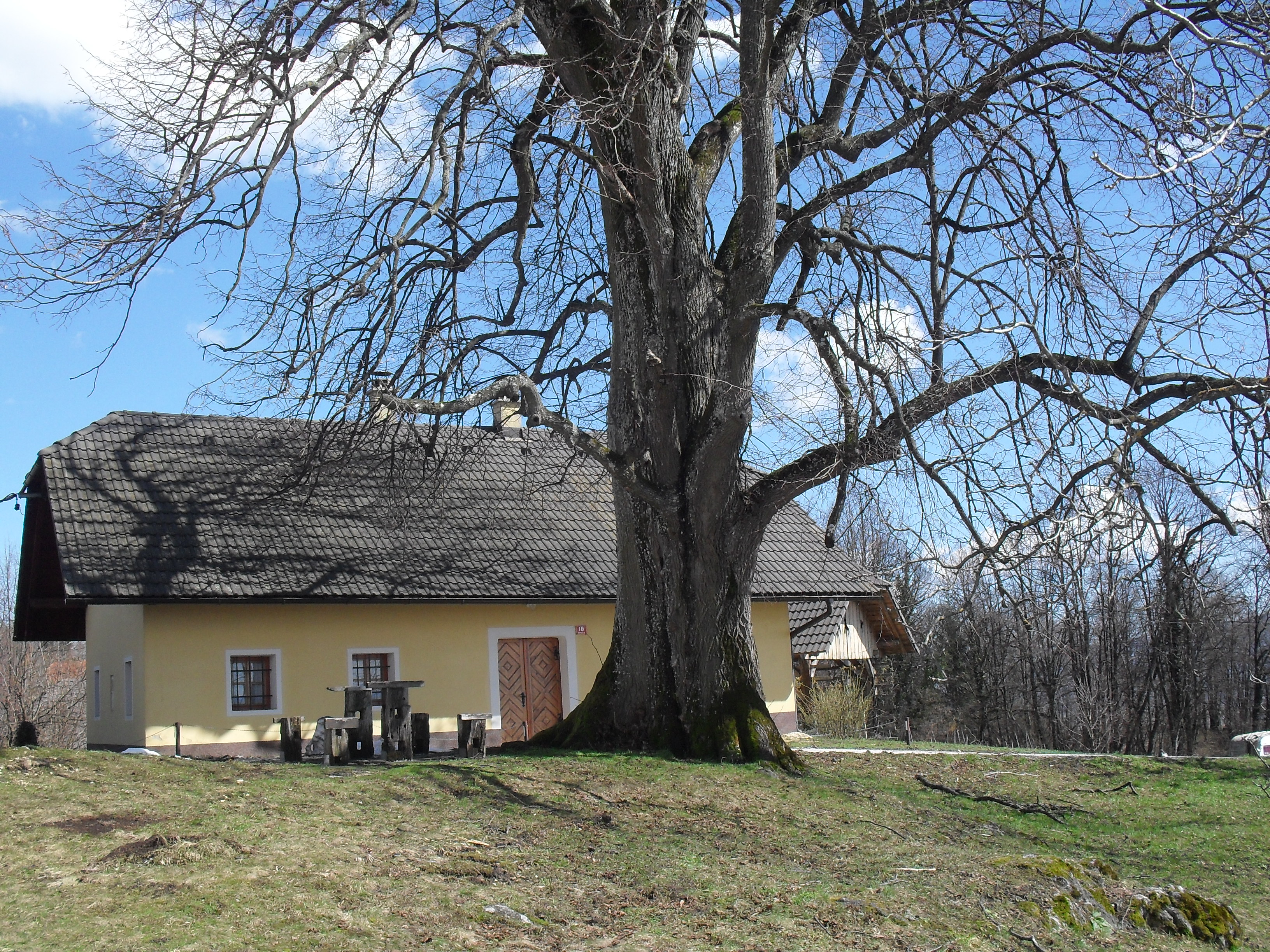 ODHOD:TURA:OPREMA: HRANA IN PIJAČA:CENA:PRIJAVE IN INFORMACIJE:VODENJE: Ob 16. uri.Sprehodili se bomo mimo Prinovca in krenili po stezi ob potočku do Bečaja. Tu bomo krenili na desno in po gozdni stezi v pol ure prispeli do gomil (Svet mrtvih) v Mladih vinih. Tu so v 4. stoletju pred Kristusom pokopavali pokojne prebivalci gradišča na Vinjem vrhu. Mrtvim so v grob polagali predmete, ki so jih uporabljali v življenju. Proti koncu 19. st. so začeli arheologi Dunajskega muzeja raziskovati gomile in v njih odkrili dragocene predmete (fibule, jantarjeve in steklene ogrlice, zlate ploščice, vojaško čelado,…). Dragoceni predmeti so danes v muzejih: na Dunaju, v Gradcu, Ljubljani, Novem mestu,…). Po krajšem počitku se bomo povzpeli do cerkve sv. Jožefa na Vinjem vrhu. Tam bomo slišali pripoved o življenju prebivalcev gradišča, ki so tu živeli zadnja stoletja pred Kristusom. Morda bomo pri cerkvi srečali tudi Miklavža.(!!!)Po cesti se bomo vrnili v Šmarješke Toplice. Celotna pot s postanki je dolga 3 ure.ObObleka in obutev primerna vremenu. Potrebujemo naglavno ali ročno baterijsko sv  svetilko. Priporočamo pohodne palice.Hrana in pijača iz nahrbtnika.BrezplačnoPrijave in informacije: GSM: 041 674 226 (Jože)Pohod bosta vodila Milan Kraljič in Jože PeršeVinji vrh (387m).